Vous pouvez télécharger les logos de Missio ici : https://www.missio.ch/fileadmin/user_upload/Logo/Missio_Logo_Claim_F.zip Le logo du Mois missionnaire extraordinaire peuvent être téléchargés ici : https://www.missio.ch/fileadmin/user_upload/DMU_2019/zip/DMU_2019_Logo_Baptises_et_envoyes.zip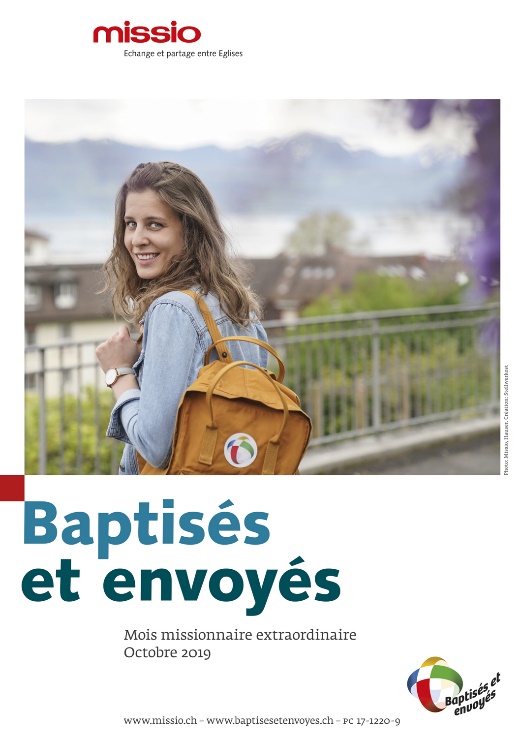 Affiche pour le Mois missionnaire extraordinaire d’octobre 2019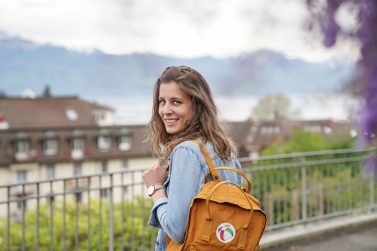 Céline© Missio, Gabriel Hauser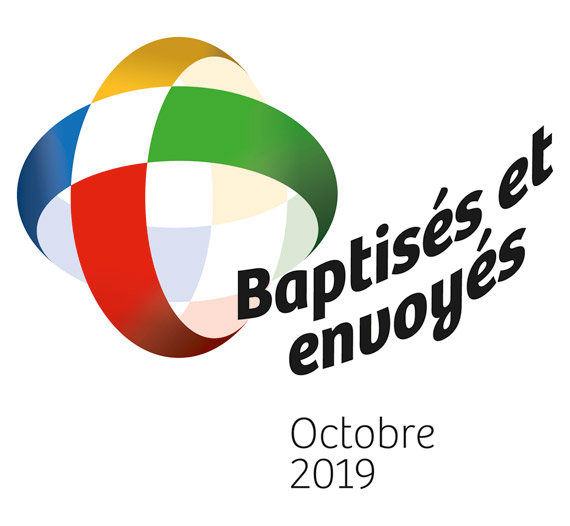 Le logo officiel du Mois missionnaire extraordinaire. Il représente une croix missionnaire. Elle est l’instrument et le signe efficace de la communion entre Dieu et les hommes pour l’universalité de la mission : lumineuse et riche en couleurs, elle est le signe de la résurrection. Le monde est transparent, car la mission ne connaît ni barrières ni frontières. Pour sa part, la devise « baptisés et envoyés » rappelle que tout baptisé est envoyé et donc disciple missionnaire. L’arrondi du texte invite au mouvement !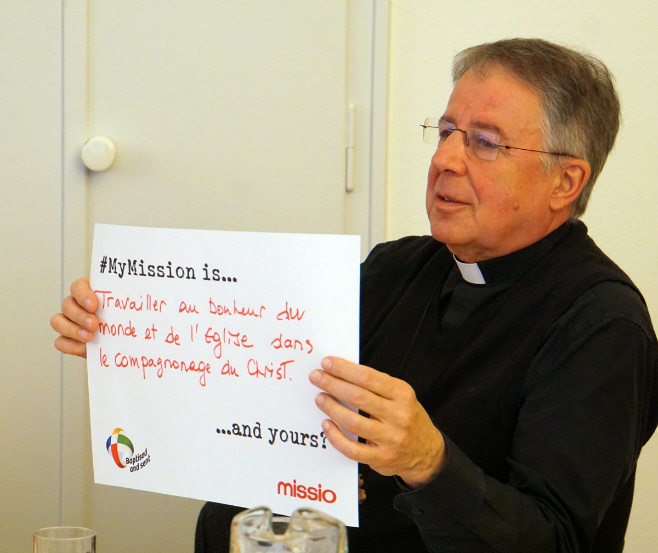 Mgr Jean Scarcella, Père Abbé de Saint-Maurice et responsable du secteur Mission de la Conférence des évêques suisses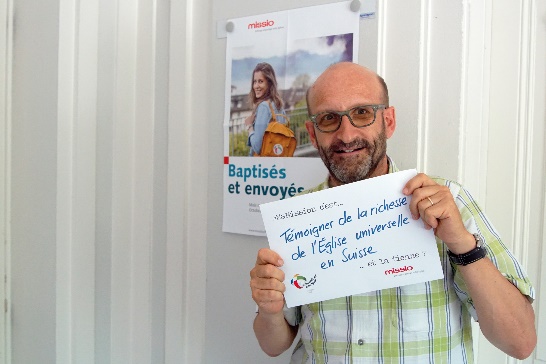 L’action internationale #MaMission…et la tienne ? vous invite à partager votre mission avec les autres et à donner l’exemple. © Missio, Bernet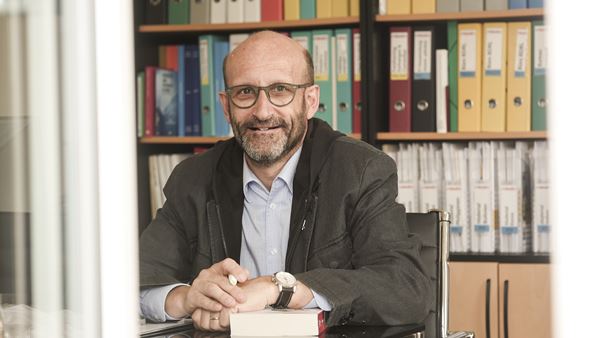 Diacre Martin Brunner-Artho, directeur de Missio Suisse© Missio, Hauser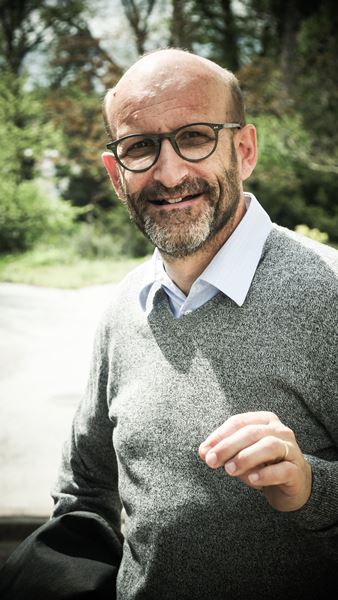 Diacre Martin Brunner-Artho, directeur de Missio Suisse© Missio, Hauser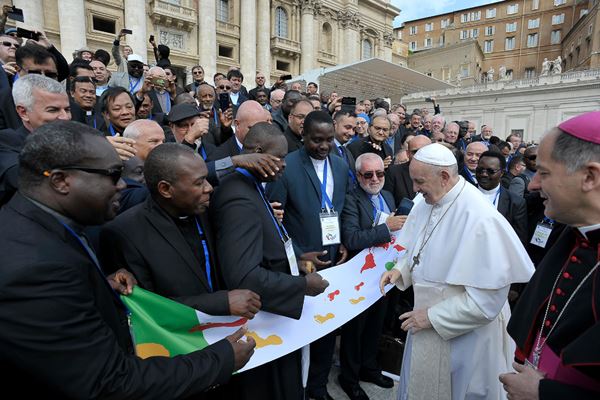 Le pape François a proclamé le Mois missionnaire extraordinaire et a chargé la Missio d'organiser le mois d'octobre. Il connaît aussi le tissu pour baptistère que les directeurs nationaux de Missio sont fiers de lui présenter.Le pape avec le tissu pour baptistère© Missio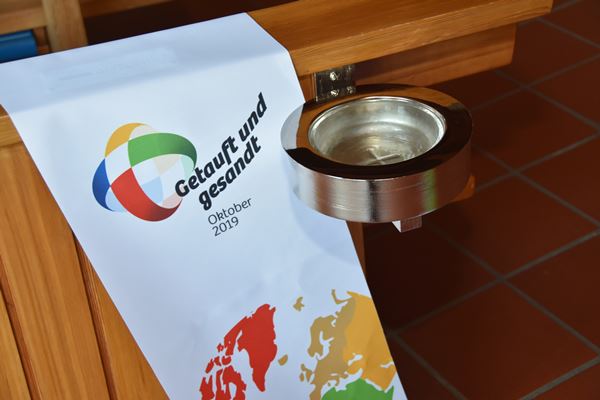 Le symbole pour les baptistères constitue un élément visuel tangible de la campagne « Baptisés et envoyés ». Il invite les fidèles et les visiteurs des églises à se rendre compte que le baptême ne se limite pas uniquement à entrer dans l’église mais aussi à aller dans le monde. Tissu pour baptistère© Missio, Brunner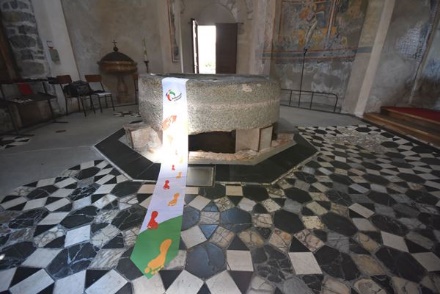 Le Baptistère de San Giovanni à Riva San Vitale est la plus ancienne église conservée de Suisse. Une cérémonie d’ouverture, le 1er octobre 2019, marquera le début du Mois missionnaire extraordinaire. Riva San Vitale© Missio, Brunner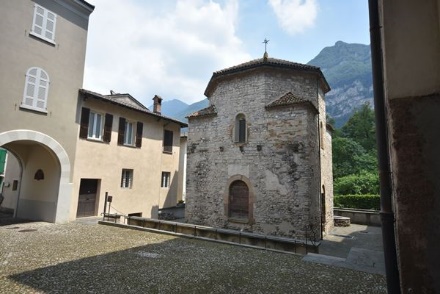 Le baptistère San Giovanni à Riva San Vitale a une tradition ininterrompue de baptèmes.Riva San Vitale© Missio, Brunner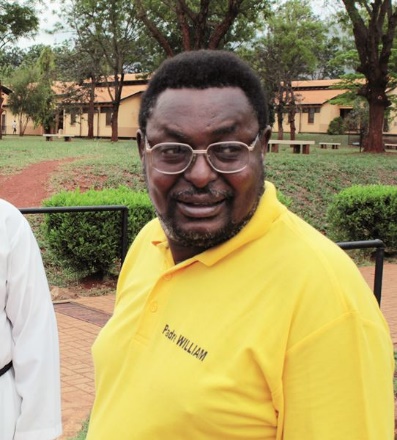 Fr. William Ngowi, capucin à Morogoro, Tanzanie© Missio, Michel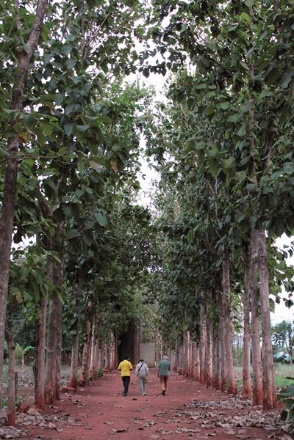 Il y a beaucoup à faire pour les capucins en Tanzanie. © Missio, Michel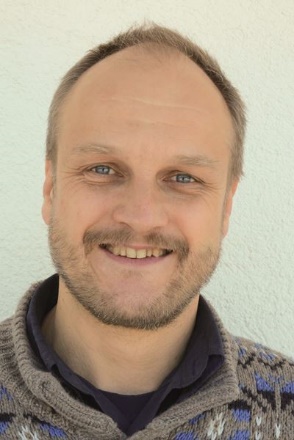 Bruno Hübscher, aumônier catholique pour les personnes handicapées du canton de Lucerne.© Bruno Hübscher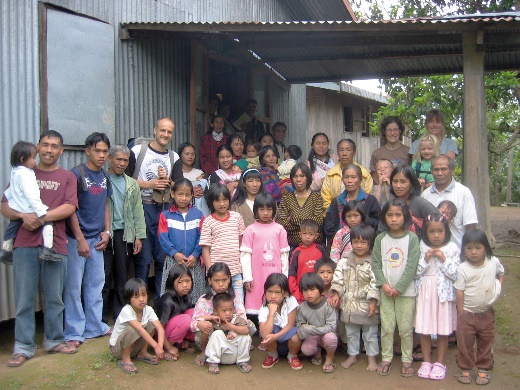 Bruno Hübscher est parti aux Philippines pour un engagement pastoral. Grâce à cette expérience, il est convaincu que la mission commence avec nous-mêmes.Visite d’une communauté de base à Pula, aux Philippines en 2008© Bruno Hübscher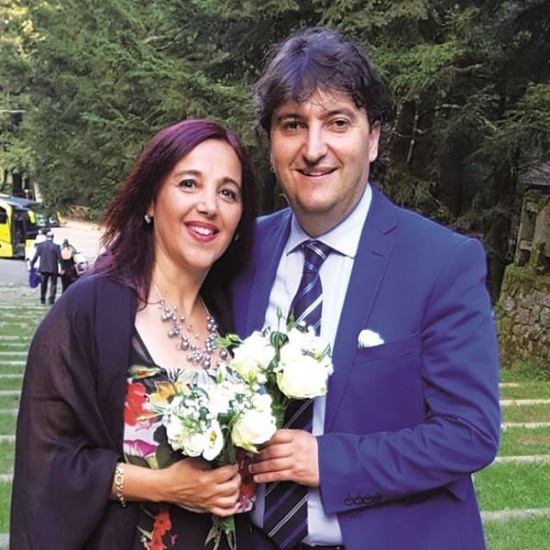 Antoinette Sakr (avec son époux sur la photo) vit au Liban et enseigne la pédagogie à de futurs enseignants. © Missio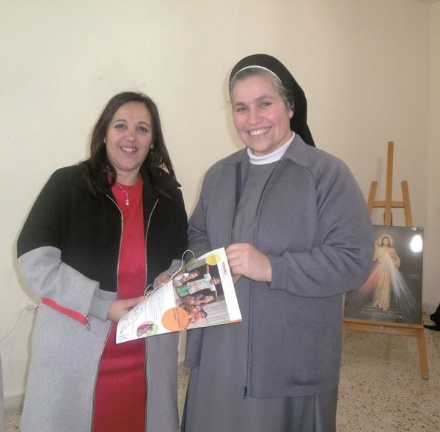 « Fleuris là où Dieu nous a plantés », dit Antoinette Sakr, 49 ans (à gauche sur la photo) et mère de deux enfants. Les expériences difficiles vécues au Liban ne l’ont pas découragée. © Missio 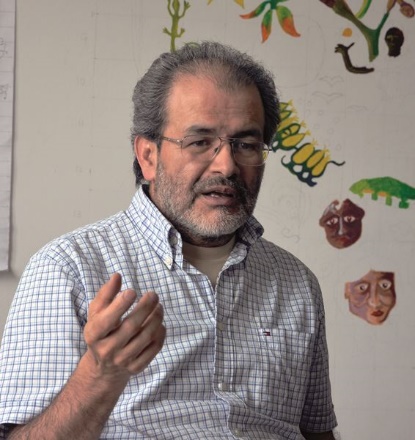 Fernando Torres de Bogotà a un jour découvert une Bible oubliée. Les histoires qu’il y a lues ont façonné toute sa vie.© Andrea Moresino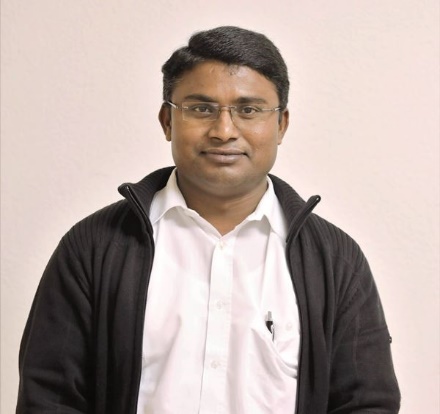 Fr. Joseph Madanu est capucin. D’origine indienne, il vit en Suisse. © zvg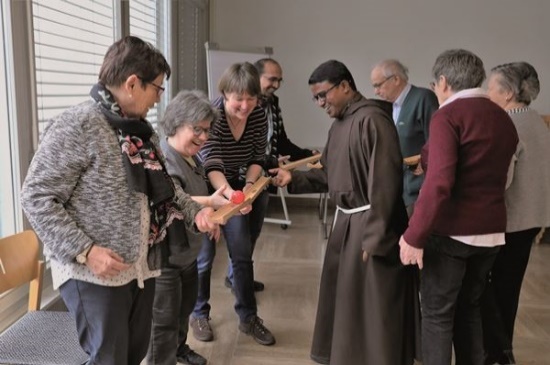 Fr. Madanu à St-Maurice. « Par notre témoignage, nous serons reconnus comme disciples du Christ », explique le capucin de 34 ans.© zvg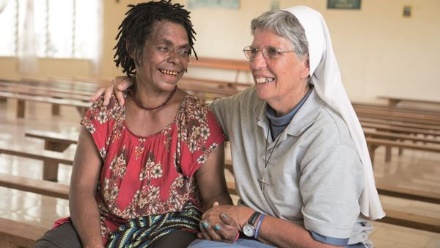 La sœur de Baldegg Lorena Jenal avec Christina, une femme des hautes terres de Papouasie-Nouvelle-Guinée© Bettina FlitnerPhotos et informations supplémentaires sur : www.sr-lorena.ch 